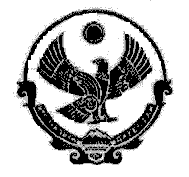 РЕСПУБЛИКА ДАГЕСТАН_______..______АДМИНИСТРАЦИЯ ГОРОДСКОГО ОКРУГА «ГОРОД КАСПИЙСК»368300 РД г. Каспийск, ул. Орджоникидзе, 12, тел. 8 (246) -5-14-11, факс 8 (246)- 5-10-00cайт: www.kaspiysk.org, e-mail: kasp.info@yandex.ruПОСТАНОВЛЕНИЕ№ 672					   « 09 »        08             2016 г.  «О порядке организации и проведенияоткрытого конкурса на право полученияСвидетельства об осуществлении пассажирскихперевозок по муниципальным маршрутамрегулярных перевозок по нерегулируемым тарифам на территории городского округа «город Каспийск».         В соответствии с Федеральным законом от 13.07.2015 года № 220-ФЗ «Об организации регулярных перевозок пассажиров и багажа автомобильным транспортом и наземным городским электрическим транспортом в Российской Федерации и о внесении изменений  в отдельные законодательные акты Российской Федерации», Администрация городского округа «город Каспийск» (далее -  Администрация),ПОСТАНОВЛЯЕТ:         1. Утвердить прилагаемый Порядок организации и проведения открытого конкурса на право получения Свидетельства об осуществлении пассажирских перевозок по муниципальным маршрутам регулярных перевозок по нерегулируемым тарифам на территории городского округа «город Каспийск».        2. Для рассмотрения заявок и проведения открытого конкурса на право получения Свидетельства об осуществлении перевозок по муниципальным маршрутам регулярных перевозок по нерегулируемым тарифам создать городскую конкурсную комиссию (далее - комиссия) в следующем составе:    -   Абдулатипов Джамал Рамазанович – заместитель главы Администрации –     Председатель комиссии. Члены комиссии:-   Абдуллаев Юсуф Нурудинович – заместитель главы Администрации-  Алидаров Магомедали Алидарович - старший инспектор по надзору ГИБДД по г.Каспийск.- Сунгуров Иосиф Абдулаевич – председатель комиссии по вопросам законности, общественной  безопасности, местного самоуправления  и транспорта Собрания депутатов городского округа «город Каспийск».-  Абдулкеримов Насир Махмудович -  начальник отдела экономики и прогноза в организационно - проектном управлении по экономике и инвестиционной политике Администрации.- Магомедов Рабазан Абубакарович – начальник юридического отдела Администрации.- Гасандибиров Магомед Исалмагомедович – главный специалист отдела экономики и прогноза в организационно - проектном управлении по экономике и инвестиционной политике Администрации – секретарь комиссии.     3. Постановление разместить в газете «Трудовой Каспийск » и на официальном сайте Администрации в сети Интернет.    4. Контроль за исполнением данного постановления возложить на заместителя главы Администрации  Абдулатипова Д.Р.      5. Постановление вступает в силу со дня его опубликования.И.о. главы городского округа «город Каспийск»                                                        Н. Ахмедов.исп:    нач.отдела экономики и прогноза в организационно-проектном управлении по экономики и инвестиционной политике Абдулкеримов Н.М.______________Согласовано:зам.главы администрации ГО «город Каспийск»Абдулатипов Д.Р.__________ И.о. Управ.делами администрации ГО «город Каспийск»:  Гасанбекова Л.А.___________  Нач. юридического отдела :  Магомедов Р.А.____________